Publicado en  el 19/10/2015 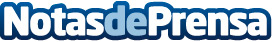 Pablo Abián corona la fiesta española del bádminton en ChileDatos de contacto:Nota de prensa publicada en: https://www.notasdeprensa.es/pablo-abian-corona-la-fiesta-espanola-del Categorias: Otros deportes http://www.notasdeprensa.es